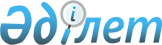 О внесении изменений и дополнений в решение маслихата от 21 декабря 2010 года № 385 "О районном бюджете Костанайского района на 2011-2013 годы"Решение маслихата Костанайского района Костанайской области от 22 июля 2011 года № 461. Зарегистрировано Управлением юстиции Костанайского района Костанайской области 5 августа 2011 года № 9-14-154

      В соответствии со статьями 106, 109 Бюджетного кодекса Республики Казахстан от 4 декабря 2008 года Костанайский районный маслихат РЕШИЛ:



      1. Внести в решение маслихата "О районном бюджете Костанайского района на 2011-2013 годы" от 21 декабря 2010 года № 385 (зарегистрировано в Реестре государственной регистрации нормативных правовых актов за номером 9-14-141, опубликовано 14 января 2011 года в газете "Арна") следующие изменения и дополнения:



      подпункты 1), 2), 4) пункта 1 указанного решения изложить в новой редакции:



      "1) доходы – 3941498,9 тысяч тенге, в том числе по:

      налоговым поступлениям – 1758352,0 тысячи тенге;

      неналоговым поступлениям - 3506,0 тысяч тенге;

      поступлениям от продажи основного капитала - 117314,0 тысяч тенге;

      поступлениям трансфертов – 2062326,9 тысяч тенге;



      2) затраты – 4237928,3 тысяч тенге;



      4) сальдо по операциям с финансовыми активами - 11480,0 тысяч тенге, в том числе:

      приобретение финансовых активов - 11480,0 тысяч тенге;";



      пункт 2-10 указанного решения изложить в новой редакции:



      "2-10. Учесть, что в бюджете района на 2011 год предусмотрено поступление целевых текущих трансфертов из республиканского бюджета на реализацию государственной программы развития образования в Республике Казахстан на 2011-2020 годы в сумме 31814,0 тысяч тенге, в том числе:

      на оснащение учебным оборудованием кабинета физики, химии, биологии в сумме 12291,0 тысяча тенге;

      на создание лингафонных, мультимедийных кабинетов сумме 16623,0 тысячи тенге;

      на обеспечение оборудованием, программным обеспечением детей инвалидов, обучающихся на дому в сумме 2900,0 тысяч тенге.";



      пункт 2-16 указанного решения изложить в новой редакции:



      "2-16. Учесть, что в бюджете района на 2011 год предусмотрено поступление целевых текущих трансфертов из республиканского бюджета на реализацию государственного образовательного заказа в дошкольных организациях образования на 2011 год в сумме 24006,0 тысяч тенге.";



      дополнить указанное решение пунктами 2-20, 2-21, 2-22 следующего содержания:



      "2-20. Учесть, что в бюджете района на 2011 год предусмотрено поступление целевых текущих трансфертов из областного бюджета на содержание вновь вводимых объектов образования в сумме 10180,0 тысяч тенге.



      2-21. Учесть, что в бюджете района на 2011 год предусмотрено поступление целевых текущих трансфертов из областного бюджета на развитие массового спорта и национальных видов спорта в сумме 40073,0 тысячи тенге.



      2-22. Учесть, что в бюджете района на 2011 год предусмотрен возврат текущих трансфертов в вышестоящие бюджеты в связи с передачей функций государственных органов из нижестоящего уровня государственного управления в вышестоящий в сумме 925,0 тысяч тенге.";



      приложения 1, 5 к указанному решению изложить в новой редакции, согласно приложениям 1, 2 к настоящему решению.



      2. Настоящее решение вводится в действие с 1 января 2011 года.      Председатель

      внеочередной

      сессии Костанайского

      районного маслихата                        А. Фищук      Секретарь

      Костанайского

      районного маслихата                        А. Досжанов      СОГЛАСОВАНО:      Начальник государственного

      учреждения "Отдел экономики

      и финансов" акимата

      Костанайского района

      ____________ З. Кенжегарина

Приложение 1    

к решению маслихата 

от 22 июля 2011 года 

№ 461        Приложение 1     

к решению маслихата  

от 21 декабря 2010 года 

№ 385          Районный бюджет на 2011 год

Приложение 2    

к решению маслихата 

от 22 июля 2011 года 

№ 461        Приложение 5     

к решению маслихата  

от 21 декабря 2010 года 

№ 385         Свод бюджетных программ по аппаратам акимов поселка,

аулов (сел), аульных (сельских) округов на 2011 год      Продолжение таблицы:      Продолжение таблицы:
					© 2012. РГП на ПХВ «Институт законодательства и правовой информации Республики Казахстан» Министерства юстиции Республики Казахстан
				КатегорияКатегорияКатегорияКатегорияКатегорияСумма,

тысяч

тенгеКлассКлассКлассКлассСумма,

тысяч

тенгеПодклассПодклассПодклассСумма,

тысяч

тенгеСпецификаСпецификаСумма,

тысяч

тенгеНаименованиеСумма,

тысяч

тенгеI. Доходы3941498,9Доходы 1, 2, 3 категории1879172,0100000Налоговые поступления1758352,0101000Подоходный налог640748,0101200Индивидуальный подоходный налог640748,0103000Социальный налог504506,0103100Социальный налог504506,0104000Налоги на собственность553036,0104100Налоги на имущество411451,0104300Земельный налог8080,0104400Налог на транспортные средства121005,0104500Единый земельный налог12500,0105000Внутренние налоги на товары, работы и

услуги52483,0105200Акцизы7925,0105300Поступления за использование природных

и других ресурсов23496,0105400Сборы за ведение предпринимательской и

профессиональной деятельности20500,0105500Налог на игорный бизнес562,0108000Обязательные платежи, взимаемые за

совершение юридически значимых действий

и (или) выдачу документов

уполномоченными на то государственными

органами или должностными лицами7579,0108100Государственная пошлина7579,0200000Неналоговые поступления3506,0201000Доходы от государственной собственности2400,0201500Доходы от аренды имущества,

находящегося в государственной

собственности2400,0202000Поступления от реализации товаров

(работ, услуг) государственными

учреждениями финансируемыми из

государственного бюджета1106,0202100Поступления от реализации товаров

(работ, услуг) государственными

учреждениями, финансируемыми из

государственного бюджета1106,0300000Поступления от продажи основного

капитала117314,0303000Продажа земли и нематериальных активов117314,0303100Продажа земли117314,0400000Поступления трансфертов2062326,9402000Трансферты из вышестоящих органов

государственного управления2062326,9402200Трансферты из областного бюджета2062326,9Функциональная группаФункциональная группаФункциональная группаФункциональная группаФункциональная группаСумма,

тысяч

тенгеФункциональная подгруппаФункциональная подгруппаФункциональная подгруппаФункциональная подгруппаСумма,

тысяч

тенгеАдминистратор бюджетных программАдминистратор бюджетных программАдминистратор бюджетных программСумма,

тысяч

тенгеПрограммаПрограммаСумма,

тысяч

тенгеНаименованиеСумма,

тысяч

тенгеII. Затраты4237928,301Государственные услуги общего

характера283119,01Представительные, исполнительные и

другие органы, выполняющие общие

функции государственного управления256028,0112Аппарат маслихата района (города

областного значения)15380,0001Услуги по обеспечению деятельности

маслихата района (города областного

значения)12080,0003Капитальные расходы государственных

органов3300,0122Аппарат акима района (города

областного значения)69470,0001Услуги по обеспечению деятельности

акима района (города областного

значения)55906,0003Капитальные расходы государственных

органов13564,0123Аппарат акима района в городе, города

районного значения, поселка, аула,

(села), аульного (сельского) округа171178,0001Услуги по обеспечению деятельности

акима района в городе, города

районного значения, поселка, аула

(села), аульного (сельского) округа153696,0022Капитальные расходы государственных

органов17482,02Финансовая деятельность1744,0459Отдел экономики и финансов района

(города областного значения)1744,0004Организация работы по выдаче разовых

талонов и обеспечение полноты сбора

сумм от реализации разовых талонов1104,0011Учет, хранение, оценка и реализация

имущества, поступившего в

коммунальную собственность640,09Прочие государственные услуги общего

характера25347,0459Отдел экономики и финансов района

(города областного значения)25347,0001Услуги по реализации государственной

политики в области формирования и

развития экономической политики,

государственного планирования,

исполнения бюджета и управления

коммунальной собственностью района

(города областного значения)22702,0015Капитальные расходы государственных

органов2645,002Оборона5840,01Военные нужды3090,0122Аппарат акима района (города

областного значения)3090,0005Мероприятия в рамках исполнения

всеобщей воинской обязанности3090,02Организация работы по чрезвычайным

ситуациям2750,0122Аппарат акима района (города

областного значения)2750,0006Предупреждение и ликвидация

чрезвычайных ситуаций масштаба района

(города областного значения)2250,0007Мероприятия по профилактике и тушению

степных пожаров районного

(городского) масштаба, а также

пожаров в населенных пунктах, в

которых не созданы органы

государственной противопожарной

службы500,004Образование2536406,81Дошкольное воспитание и обучение134817,0464Отдел образования района (города

областного значения)134817,0009Обеспечение деятельности организаций

дошкольного воспитания и обучения114730,0021Увеличение размера доплаты за

квалификационную категорию учителям

школ и воспитателям дошкольных

организаций образования20087,02Начальное, основное среднее и общее

среднее образование2072977,3123Аппарат акима района в городе, города

районного значения, поселка, аула

(села), аульного (сельского) округа23906,0005Организация бесплатного подвоза

учащихся до школы и обратно в аульной

(сельской) местности23906,0464Отдел образования района (города

областного значения)2049071,3003Общеобразовательное обучение2024483,3006Дополнительное образование для детей24588,09Прочие услуги в области образования328612,5464Отдел образования района (города

областного значения)67010,0001Услуги по реализации государственной

политики на местном уровне в области

образования9028,0005Приобретение и доставка учебников,

учебно-методических комплексов для

государственных учреждений

образования района (города областного

значения)19265,0007Проведение школьных олимпиад,

внешкольных мероприятий и конкурсов

районного (городского) масштаба899,0012Капитальные расходы государственных

органов1200,0015Ежемесячные выплаты денежных средств

опекунам (попечителям) на содержание

ребенка сироты (детей-сирот), и

ребенка (детей), оставшегося без

попечения родителей33718,0020Обеспечение оборудованием,

программным обеспечением

детей-инвалидов, обучающихся на дому2900,0467Отдел строительства района (города

областного значения)261602,5037Строительство и реконструкция

объектов образования261602,506Социальная помощь и социальное

обеспечение148459,02Социальная помощь129447,0451Отдел занятости и социальных программ

района (города областного значения)129447,0002Программа занятости16625,0005Государственная адресная социальная

помощь9300,0006Жилищная помощь7663,0007Социальная помощь отдельным

категориям нуждающихся граждан по

решениям местных представительных

органов12500,0010Материальное обеспечение

детей-инвалидов, воспитывающихся и

обучающихся на дому1596,0014Оказание социальной помощи

нуждающимся гражданам на дому21419,0016Государственные пособия на детей до

18 лет45633,0017Обеспечение нуждающихся инвалидов

обязательными гигиеническими

средствами и предоставление услуг

специалистами жестового языка,

индивидуальными помощниками в

соответствии с индивидуальной

программой реабилитации инвалида4787,0023Обеспечение деятельности центров

занятости9924,09Прочие услуги в области социальной

помощи и социального обеспечения19012,0451Отдел занятости и социальных программ

района (города областного значения)19012,0001Услуги по реализации государственной

политики на местном уровне в области

обеспечения занятости и реализации

социальных программ для населения18293,0011Оплата услуг по зачислению, выплате и

доставке пособий и других социальных

выплат719,007Жилищно-коммунальное хозяйство535707,21Жилищное хозяйство337222,2458Отдел жилищно-коммунального

хозяйства, пассажирского транспорта и

автомобильных дорог района (города

областного значения)12920,0004Обеспечение жильем отдельных

категорий граждан12920,0467Отдел строительства района (города

областного значения)324302,2003Строительство и (или) приобретение

жилья государственного коммунального

жилищного фонда146290,0004Развитие, обустройство и (или)

приобретение

инженерно-коммуникационной

инфраструктуры178012,22Коммунальное хозяйство102073,0458Отдел жилищно-коммунального

хозяйства, пассажирского транспорта и

автомобильных дорог района

областного значения)9525,0012Функционирование системы

водоснабжения и водоотведения5245,0026Организация эксплуатации тепловых

сетей, находящихся в коммунальной

собственности районов (городов

областного значения)4280,0467Отдел строительства района (города

областного значения)94048,0005Развитие коммунального хозяйства66588,0006Развитие системы водоснабжения25960,03Благоустройство населенных пунктов96412,0123Аппарат акима района в городе, города

районного значения, поселка, аула

(села), аульного (сельского) округа45905,0008Освещение улиц населенных пунктов10984,0009Обеспечение санитарии населенных

пунктов8218,0011Благоустройство и озеленение

населенных пунктов26703,0458Отдел жилищно-коммунального

хозяйства, пассажирского транспорта и

автомобильных дорог района (города

областного значения)50507,0017Содержание мест захоронений и

захоронение безродных407,0018Благоустройство и озеленение

населенных пунктов50100,008Культура, спорт, туризм и

информационное пространство183781,31Деятельность в области культуры66075,0455Отдел культуры и развития языков

района (города областного значения)66075,0003Поддержка культурно-досуговой работы66075,02Спорт47983,3465Отдел физической культуры и спорта

района (города областного значения)45143,0005Развития массового спорта и

национальных видов спорта40073,0006Проведение спортивных соревнований на

районном (города областного значения)

уровне1469,0007Подготовка и участие членов сборных

команд района (города областного

значения) по различным видам спорта

на областных спортивных соревнованиях3601,0467Отдел строительства района (города

областного значения)2840,3008Развитие объектов спорта и туризма2840,33Информационное пространство50350,0455Отдел культуры и развития языков

района (города областного значения)44350,0006Функционирование районных (городских)

библиотек41525,0007Развитие государственного языка и

других языков народа Казахстана2825,0456Отдел внутренней политики района

(города областного значения)6000,0002Услуги по проведению государственной

информационной политики через газеты

и журналы5200,0005Услуги по проведению государственной

информационной политики через

телерадиовещание800,09Прочие услуги по организации

культуры, спорта, туризма и

информационного пространства19373,0455Отдел культуры и развития языков

района (города областного значения)5678,0001Услуги по реализации государственной

политики на местном уровне в области

развития языков и культуры5678,0456Отдел внутренней политики района

(города областного значения)7800,0001Услуги по реализации государственной

политики на местном уровне в области

информации, укрепления

государственности и формирования

социального оптимизма граждан6069,0003Реализация региональных программ в

сфере молодежной политики731,0006Капитальные расходы государственных

органов1000,0465Отдел физической культуры и спорта

района (города областного значения)5895,0001Услуги по реализации государственной

политики на местном уровне в сфере

физической культуры и спорта4915,0004Капитальные расходы государственных

органов980,010Сельское, водное, лесное, рыбное

хозяйство, особоохраняемые природные

территории, охрана окружающей среды и

животного мира, земельные отношения106212,91Сельское хозяйство25237,9474Отдел сельского хозяйства и

ветеринарии района (города областного

значения)25237,9001Услуги по реализации государственной

политики на местном уровне в сфере

сельского хозяйства и ветеринарии13126,0003Капитальные расходы государственных

органов128,0099Реализация мер социальной поддержки

специалистов социальной сферы

сельских населенных пунктов за счет

целевых трансфертов из

республиканского бюджета11983,92Водное хозяйство55630,0467Отдел строительства района (города

областного значения)55630,0012Развитие объектов водного хозяйства55630,06Земельные отношения7760,0463Отдел земельных отношений района

(города областного значения)7760,0001Услуги по реализации государственной

политики в области регулирования

земельных отношений на территории

района (города областного значения)7040,0006Землеустройство, проводимое при

установлении границ городов районного

значения, районов в городе, поселков,

аулов (сел), аульных (сельских)

округов500,007Капитальные расходы государственных

органов220,09Прочие услуги в области сельского,

водного, лесного, рыбного хозяйства,

охраны окружающей среды и земельных

отношений17585,0474Отдел сельского хозяйства и

ветеринарии района (города областного

значения)17585,0013Проведение противоэпизоотических

мероприятий17585,011Промышленность, архитектурная,

градостроительная и строительная

деятельность22623,02Архитектурная, градостроительная и

строительная деятельность22623,0467Отдел строительства района (города

областного значения)13800,0001Услуги по реализации государственной

политики на местном уровне в области

строительства11987,0017Капитальные расходы государственных

органов1813,0468Отдел архитектуры и

градостроительства района (города

областного значения)8823,0001Услуги по реализации государственной

политики в области архитектуры и

градостроительства на местном уровне6138,0003Разработка схем градостроительного

развития территории района и

генеральных планов населенных пунктов1800,0004Капитальные расходы государственных

органов885,012Транспорт и коммуникации320978,01Автомобильный транспорт320978,0123Аппарат акима района в городе, города

районного значения, поселка, аула

(села), аульного (сельского) округа24000,0013Обеспечение функционирования

автомобильных дорог в городах

районного значения, поселках, аулах

(селах), аульных (сельских) округах24000,0458Отдел жилищно-коммунального

хозяйства, пассажирского транспорта и

автомобильных дорог района (города

областного значения)296978,0022Развитие транспортной инфраструктуры274461,0023Обеспечение функционирования

автомобильных дорог22517,013Прочие26973,03Поддержка предпринимательской

деятельности и защита конкуренции5381,0469Отдел предпринимательства района

(города областного значения)5381,0001Услуги по реализации государственной

политики на местном уровне в области

развития предпринимательства и

промышленности5361,0004Капитальные расходы государственных

органов20,09Прочие21592,0451Отдел занятости и социальных программ

района (города областного значения)1560,0022Поддержка частного

предпринимательства в рамках

программы "Дорожная карта бизнеса

2020"1560,0458Отдел жилищно-коммунального

хозяйства, пассажирского транспорта и

автомобильных дорог района (города

областного значения)8288,0001Услуги по реализации государственной

политики на местном уровне в области

жилищно-коммунального хозяйства,

пассажирского транспорта и

автомобильных дорог6770,0013Капитальные расходы государственных

органов1518,0459Отдел экономики и финансов района

(города областного значения)11744,0012Резерв местного исполнительного

органа района (города областного

значения)11744,015Трансферты67828,11Трансферты67828,1459Отдел экономики и финансов района

(города областного значения)67828,1006Возврат неиспользованных

(недоиспользованных) целевых

трансфертов66903,1024Целевые текущие трансферты в

вышестоящие бюджеты в связи с

передачей функций государственных

органов из нижестоящего уровня

государственного управления в

вышестоящий925,0III. Чистое бюджетное кредитование89660,0Бюджетные кредиты90788,010Сельское, водное, лесное, рыбное

хозяйство, особоохраняемые природные

территории, охрана окружающей среды и

животного мира, земельные отношения90788,01Сельское хозяйство90788,0474Отдел сельского хозяйства и

ветеринарии района (города областного

значения)90788,0009Бюджетные кредиты для реализации мер

социальной поддержки специалистов

социальной сферы сельских населенных

пунктов90788,0КатегорияКатегорияКатегорияКатегорияКатегорияСумма,

тысяч

тенгеКлассКлассКлассКлассСумма,

тысяч

тенгеПодклассПодклассПодклассСумма,

тысяч

тенгеСпецификаСпецификаСумма,

тысяч

тенгеНаименованиеСумма,

тысяч

тенгеПогашение бюджетных кредитов1128,05Погашение бюджетных кредитов1128,01Погашение бюджетных кредитов1128,0001Погашение бюджетных кредитов,

выданных из государственного бюджета1128,0013Погашение бюджетных кредитов,

выданных из местного бюджета

физическим лицам1128,0Функциональная группаФункциональная группаФункциональная группаФункциональная группаФункциональная группаСумма,

тысяч

тенгеФункциональная подгруппаФункциональная подгруппаФункциональная подгруппаФункциональная подгруппаСумма,

тысяч

тенгеАдминистратор бюджетных программАдминистратор бюджетных программАдминистратор бюджетных программСумма,

тысяч

тенгеПрограммаПрограммаСумма,

тысяч

тенгеНаименованиеСумма,

тысяч

тенгеIV. Сальдо по операциям с финансовыми

активами11480,0Приобретение финансовых активов11480,013Прочие11480,09Прочие11480,0459Отдел экономики и финансов района

(города областного значения)11480,0014Формирование или увеличение уставного

капитала юридических лиц11480,0V. Дефицит (-), профицит (+)-397569,4VI. Финансирование дефицита

(использование профицита)397569,4Администратор

программыАдминистратор

программы123001000

"Услуги по

обеспечению

деятельности

акима района в

городе, города

районного

значения,

поселка, аула,

(села),

аульного

(сельского)

округа"123022000

"Капитальные

расходы

государ-

ственных

органов"123005000

"Организация

бесплатного

подвоза

учащихся до

школ и

обратно в

аульный

(сельской)

местности"№Всего:15369617482239061Александровский665210504722Белозерский6236105503Борисромановка61182504Владимировский717522505Воскресеновка60922506Глазуновский701912058827Ждановский7130218125278Жамбылский767002649Заречный102342200662810Затобольск177775100011Московский70685135712Майкольский78941220811313Мичуринский67511015014Надеждинский6348540615с. Озерное63821070016Октябрьский960816174117Половниковский61015018Садчиковский7885078519Ульяновский667025020Шишкинский68861055731Администратор

программыАдминистратор

программы123008000

"Освещение улиц

населенных

пунктов"123009000

"Обеспечение

санитарии

населенных

пунктов"123011000

"Благо-

устройство

и

озеленение

населенных

пунктов"№Всего:109848218267031Александровский5001902002Белозерский3001582003Борисромановка2001001004Владимировский2002002525Воскресеновка1001001006Глазуновский5002002007Ждановский5002003008Жамбылский35020009Заречный2200222040010Затобольск350027602350011Московский20020015012Майкольский35020020013Мичуринский63424016114Надеждинский30015015015с. Озерное20020020016Октябрьский30030020017Половниковский15010010018Садчиковский2502004019Ульяновский10015010020Шишкинский150150150Администратор

программыАдминистратор

программы123013000

"Обеспечение

функционирования

автомобильных дорог в

городах районного

значения, поселках,

аулах (селах), аульных

(сельских) округах"№Всего:240001Александровский4002Белозерский3003Борисромановка3004Владимировский7355Воскресеновка1006Глазуновский5007Ждановский2008Жамбылский09Заречный381510Затобольск1400011Московский30012Майкольский45013Мичуринский50014Надеждинский40015с. Озерное50016Октябрьский40017Половниковский20018Садчиковский40019Ульяновский20020Шишкинский300